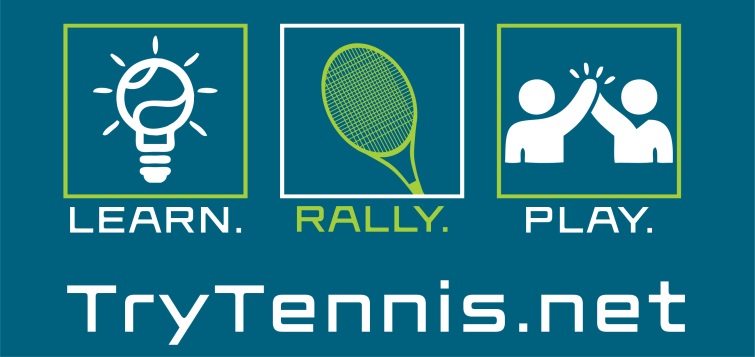 Try Tennis Curriculum“Try Tennis” is a program created to introduce children to the sport of tennis in a fun and social environment. Players will participate in a wide range of fun drills, games, and supervised play. The focus of the curriculum is to get participants playing as quickly as possible while not dwelling on precise technique. Your job as the instructor is to keep participants engaged and motivated throughout the process. Please use the curriculum guide below as an outline for your Try Tennis Program. REMINDER: Some players may develop more quickly than others. Use your discretion when it comes to skill development and the adaptation of activities for the participants.  Overview of ClassesAll classes will be an hour with two different sections. Part One of each class will be instruction-based (approx. 30 mins). Part Two of the class will be game-based to apply newly learned skills in to game play (approx. 30 minutes). At the conclusion of every class, give your students some type of homework or something they can work on throughout the week leading up to the next class. Class 1:  Racket/Ball Handling
 
Class 2:  Forehand/Backhand DevelopmentClass 3:  Introduce RallyClass 4:  Serve/ReturnClass 5:  Tying it all together and Scoring OverviewClass 6:  Game Day (This should be FUN; not too competitive and should include: Food, Drink, & Music.)Class I: Both Age Groups

Equipment Needed:  Foam/Red Low Compression Balls, Cones (one per pair)Goal of Lesson:  Assess ability level of participants and students will be able perform basic racket and ball handling skills.Breakdown of Class IInstruction (30 mins)Welcome Group – introduce grips and how to hold a racketListen to coach, be nice to each other, try your hardest, have funWarm-up (Skip Tag/Side Shuffle Tag) (10 minutes)Skip Tag One person is “it.”  Anyone moving must be side shufflingInstructor can change the game by allowing only the person who is “it” to move freely (running, etc.), ORIn a smaller area of play, only the person who is “it” will be skipping and the remaining players are allowed free movement. Side Shuffle TagOne person is “it”. Anyone moving must be side shuffling.Practice Leader can change the game by allowing on the person who is “it” to move freely(running, etc) OR only the person who is “it” will be side shuffling and the remaining players are allowed free movement.Explanation and Introduction of Racket/Ball Handling Skills (30 minutes)Set-up in six unique stations spread out around the play space. If necessary, lead kids through an orientation of each station and how to successfully complete each task. You can also assign repetitions to each activity.**Safety note: Be sure to emphasize personal space.Individual stations:  Station #1: Ball balancePlayers must try and keep the tennis ball balanced on the racket strings while touching the ground with their opposite hand. (Easier: use a bean bag instead of a ball and/or choke up on the racket; Harder: try switching hands with the racket and ball after touching the ground and/or balance more than one ball.Station #2: Tap downs Try to bounce the ball down at waist level. (Easier: bounce the ball down once and catch with opposite hand) Harder: Dribble the ball down continuously and/or use the edge of the racket.Station #3: Bump ups Try to bounce the ball up eye level without letting the ball touch the ground. (Easier: Let the ball bounce on the ground after each bump up.) Harder: Try alternating sides of the racket(flip flops)Station #4: Partner stations Tossing, Rolling, or Bouncing a Ball:  Partners work together tossing, rolling, or bouncing a ball back and forth. (Easier: roll and SPLAT Harder: Balls can be tossed one at a time or two at a time, while stationary or moving, for an additional challenge).Game Play (30 min)Game #1: Racket Quickness Partners Have each student stand with the racket on the tip of its frame with the handle pointing up. Students have to determine when to release their racket and switch positions with their partner. They try to catch the racket prior to it falling to the ground. If partners have a successful catch, move back a step – if not, move in a step.Game #2: Ice Cream ConesToss ball up, let it bounce, catch inside upturned cone.Catch after one bounce, and then catch in the air.See how many can be caught in a row without a missGame #3: Red Light/Green LightStudents balance a ball on their racketIf a student is caught moving when “red light” is called, they move back to the starting lineIf they lose control of their ball(if it falls off the racket or they touch it with the other hand), they must move back to the starting line Have students take turns as the group leader calling out “red light, green light”HOMEWORK: Determine what students had the most difficulty performing and have them practice those skills at home prior to Class II.Class II: 10 & UnderEquipment Needed: Foam/Red Low Compression Balls, Cones (one per player) Goal of Lesson: Students will be able to perform additional ball handling skills to prepare for stroke instruction. Breakdown of Class II Warm-Up (3-5 minutes)Review HomeworkReview Class One Stations/Skills: **Start players on one doubles line and have them walk to the other doubles line 4 times completing the skills laid out below: Skill #1: Ball BalanceHave players walk from one doubles line to the other balancing the ball on their stringsSkill #2: Tap DownsTap Downs: try and bounce the ball down at waist level**Simpler Variation-bounce the ball down then catchSkill #3: Bump UpsBump Ups: try and bounce the ball up to eye level without letting the ball touch the ground**Simpler Variation-let the ball bounce in between bumpsSkill #4: Tossing, Rolling, and Bouncing Partner ActivitiesHave players roll the ball on the ground with the edge of their racketsStations (Approximately 35 minutes)**Each station will last around 8 minutes longStation #1: Bungee Jumps with a partnerEach player has a racket and a ball placed in the center of the stringsOne player stands on the outside doubles alley line and the other on the inside doubles alley lineTilt racket to the side letting the ball fall offLet the ball bounce and then drop the ball to a partner so that it lands in the doubles alley and see how many they can keep goingStation #2: Forehand, Toss, Catch in ConeOne player is tosser/catcher, one is hitterOne partner tosses the ball underhand to their partner who will catch the ball in the cone and hand the ball back to the tosserUse a line/cone as a target for the tosserHave the tossers mimic forehand and backhand strokes by turning the appropriate way and following through to the opposite shoulderSwitch roles after 5 forehand tosses and 5 backhand tossesStation #3: Lobster TrapPlayers in pairs with two rackets and a red ball. Partners stand 8 to 10 feet apart, one player has a red ball (tosser) and the other is holding a racket in each hand (lobster)Toss ball underhand and lobster catches the ball after bounce by trapping the ball between both racketsAfter trap, lobster set the ball on the ground with the rackets and rolls back to the tosser with a forehandComplete four and switchEXTRA CHALLENGE: Lobster traps ball at the side of the body like a forehand, progress from rolling back to drop hitting back to tosserStation #4: Obstacle Course Through ConesOrganize players into 2 linesPlayers weave through cones performing one of the previously learned skills (tap downs, bump ups, ball balance)For an additional challenge have players use their non-dominant hand Game Play (20 minutes)**Each game will last around 8 minutes then rotate the groupsGame #1: Caterpillar RelayDivide your players into groups of 8-10 and have them line up in a horizontal lineHave the players hold their rackets with “palm up” like they are holding a frying pan (the rackets are the body of the caterpillar)The team then works together to move a ball from the “head” of the caterpillar all the way down to the “bottom” by passing the ball from one racket to the next consecutively until the ball reaches the last person If the ball falls off of a racket then either restart from the beginning or begin from where the error was made Challenge: form one large caterpillar with all players and see if they can pass the ball all the way down to the end of the line without making an error Game #2: Around the WorldDivide your players into small groups and position each team in a single file line behind the opposite baselines. The first person in the longest line puts the ball into play with a side toss. That player then runs around the net to the end of the line on the opposite side of the courtThis continues until an error is made The player who makes the error sits outThe winner is the last remaining playerTo extend the activity, you may give them more than one error before they need to sit outProgression 1: Toss and runProgression 2: Roll ball under the tape to the other side then opponent traps the ball and rolls it back. Have players run to their right after passing the ball to the other side. Progression 3: Hit and runHOMEWORK: Determine what students had the most difficulty performing and have them practice those skills at home prior to Class III.Class II: 11 & UpEquipment Needed: Foam/Red Low Compression Balls, Cones (one per player)Goal of Lesson: Students will be able to perform additional ball handling skills to prepare for stroke instruction.Breakdown of Class IIWarm-Up (5 minutes)Review Homework Ball Balance Game: Have the players spread out on one half of a court with a ballPlayers will balance the ball on their strings while trying to maneuver around the court and take someone else’s ball off of their stringsCooperative Variation:When a player takes a ball off of someone else’s racket they then place it back on the racket and keep playing Competitive Variation: Players are eliminated from the game if:The ball falls off of the their stringsTheir ball gets taken by someone elseStations: Introduce Forehand and Backhand (35 minutes)**Rotate stations every 8 minutesStation #1: Forehand Toss, Hit, Catch in ConeOne player is tosser/catcher, one is hitterOne partner tosses underhand to the forehand side of their partnerThe partner hits it back to the tosser who then catches it in the coneBegin with partners 5 steps apart Change roles after 6 tossesStation #2: Backhand Toss, Hit, Catch (without cone)One player is tosser/catcher, one is hitterOne partner tosses underhand to the forehand side of their partnerThe partner hits it back to the tosser who then catches itBegin with partners 5 steps apartChange roles after 6 tossesStation #3: Partner Rally Over a LinePartners work together with a line of some sort in between them to serve as an imaginary netThey bump and bounce the ball back and forthBegin the rally with partners 5 steps apart and move backward/forward if necessaryHave partners count to see how many rallies they can get until an error is madeStation #4: Obstacle Course Through ConesOrganize players into 2 linesPlayers weave through cones performing one of the previously learned skills (tap downs, bump ups, ball balance)For an additional challenge have players use their non-dominant handGame Play (20 mins)**Each game will last for 10 minutes then the groups will switchGame #1: Around the WorldDivide your players into small groups and position each team in a single file line behind the opposite baselines. The first person in the longest line puts the ball into play with a side toss. That player then runs around the net to the end of the line on the opposite side of the courtThis continues until an error is made The player who makes the error sits outThe winner is the last remaining playerTo extend the activity, you may give them more than one error before they need to sit outGame #2: Steal the BaconDivide players into 2-3 smaller groups or keep entire group togetherHave players place their rackets in a big circle Place a basket of balls will be in the center of the circlePlayers can grab one ball at a time from the basket in the center OR from another players racketGoal: the first person to put 3 balls on their racket first wins HOMEWORK: Determine what students had the most difficulty performing and have them practice those skills at home prior to Class III.Class III: 10 & UnderEquipment Needed: Foam/Red Low Compression Balls, Cones (one per player) Goal of Lesson: Students will be able to perform additional ball handling skills to prepare for stroke instruction. Breakdown of Class IIIWarm-Up: (5 minutes) Review homeworkBullseye Toss Game:Split large group into 2 medium sized groups Using chalk, draw circles to act as the bullseye targetEach partner groups needs one ballPartners are tossing the ball back and forth aiming to have the ball bounce inside the chalk circle  Goal: Toss the ball inside of the chalk circle and successfully catch the ball Stations (Approximately 35 minutes)**Each station will be approximately 8 minutes long Station #1: Roll, Splat, Pass Form 2 lines at each doubles ally with the line beginning on the baselinePlace a cone 5 feet away from the net in the doubles ally First player in line will dribble the ball down the doubles alley towards the netOnce the player has rolled their ball to the cone near the net they will trap the ball to stop it, then pass the ball into the “goal” (net)Have players roll their ball back and pass it off to the next person in line**Key note: make sure the players’ use the edge of the rackets to pass the ball to mimic a forehand motion **Emphasize the follow through—finishing over the left shoulder for right handed individuals and over the right shoulder for those that are left handedStation #2: Drop Hit to TargetSet up targets on the fence at an approximate eye level for a majority of the kidsTargets could be colored paper zip-tied to the fenceEach player will have their own target (or share if low on space or targets) and stand 3-5 feet away from the fencePlace a cone where the player should standPlayers will drop hit the ball and aim to hit the target on the fencePlayer will retrieve ball when it hits off of the fence and go back to their cone and drop hit againSee how many times each player can successfully hit the target out of 10 attempts  Station #3: Drop Trap on Strings Step 1: IndividualHave players spread out on the court in their own spacePlayers will drop the ball down off of the ground and then use their racket and non-racket hand to trap the ball on the stringsStep 2: Partners Have players partner upOne partner will toss the ball up, let the ball bounce, and then their partner will trap the ball on their strings Have partners switch roles after 3 trapsStation #4: Roll RallyPlayers will be partnered upPartners will roll the ball back and forth from baseline to service line or from doubles line to center line (i.e. approximately 10 feet apart)Have players trap or “splat” the ball before passing it back to partnerEmphasize to players to use the edge of their rackets to roll the ball; to make it similar to a forehand motion**Helpful Tip: Use the circles from the bullseye toss warm-up game as a guide for the players to try and roll the ball through Game Play (Approximately 20-25 minutes)**Each game lasts approximately 10 minutes then switchTennis Putt-Putt Each player will need one ball and their racket Line players up along the net facing the baseline Players will “putt” the ball from the net to a chosen line or point by the instructor Ex: Putt from the full court net to the service line **Key Note: Make sure the players are using the edge of their rackets to putt the ball and not the top Line GameUse the full court for this gameNo racket or balls are neededBegin by introducing each line on the court to the playersOnce each line is introduced, have players start on a line and then an instructor will call out a line for the players to walk/run to **Competition: Whoever is the last to the line that is called out or goes to the wrong line is eliminated from the game—last player in winsAround the World (If time permits)Put players in two lines on each side of the netPlayers toss the ball over the net and then run around/under the net to the other line **Competition: If someone drops the ball then they lose a life—players start with 3 livesHOMEWORK: Have players practice tossing a ball up and trapping it on the strings using their racket and non-racket hand to trap.  Class III: 11 & UpEquipment Needed: Red/Orange Low Compression Balls, Cones (one per player) Goal of Lesson: Students will be able to perform additional ball handling skills to prepare for stroke instruction. Breakdown of Class IIIWarm-Up (Approximately 5-8 minutes)Line GameNo racket or balls are neededBegin by introducing each line on the court to the playersOnce each line is introduced, have players start on a line and then an instructor will call out a line for the players to walk/run to **Competition: Whoever is the last to the line that is called out or goes to the wrong line is eliminated from the game—last player in, winsStations (Approximately 35 minutes)**Each station will be around 8 minutes long  Station #1: Juggle RallyPlayers will bump the ball up to their selves, let the ball bounce off of the ground, and then bump the ball up to their partnerPartner will then do the same thing and bump the ball up in the air, let it bounce off of the ground, then pass it back to their partnerPlayers should keep the rally going for as long as possible**Vary the amount of times the player has to bump the ball up and bounce before passing it to their partnerStation #2: Serve, Return, Trap One player will drop hit the ball over a line or a net to a partnerThe other partner will return the serve The server will catch/trap the returnSwitch roles after each completed serve, return, catch seriesStation #3: Circle, Bump, Pass Group Divide into groups of six or less in circle formation with a marking spot (spot, racket, chalk circle, etc.) in the center to keep the circle of players from movingAll players have a racket and there is one ball per circleThe goal is to bump pass the ball to the other group membersThe ball may bounce as many times as desiredThe goal for each circle is to keep their rallies going for as long as possibleStation #4: Toss, Volley, CatchPartners will line up across the net from each other**Person volleying should be 2-3 feet away from the net One partner will toss the ball to the person volleying and then catch the volley and toss againSwitch roles after 5 volleys Game Play (Approximately 20-25 minutes)**Each game will be around 10 minutes long and then the groups will switchFour SquareDivide your players into small groups and position each team in a single file line behind the opposite baselines. The first person in the longest line puts the ball into play with a drop hit. That player then runs around the net to the end of the line on the opposite side of the courtThis continues until an error is made The player who makes the error sits outThe winner is the last remaining playerTo extend the activity, you may give them more than one error before they need to sit outPass the Racket Form 2 lines on each side of the netEach team will choose 1 racket to use An instructor will feed the ball into playAfter one person hits the ball they will pass the racket off to the next person in line **Make sure players are standing far enough back from the hitter and that they do not throw the rackets to each other Competition: If a player misses then they are eliminated from the game—last team with the most players standing wins the game HOMEWORK: Have players practice self-rallying by hitting ball up and letting it bounce then hitting it up again.  Class IV: 10 & UnderEquipment Needed: Foam/ Red Low Compression Balls, Cones (one per player) Goal of Lesson: Students will be able to perform additional ball handling skills to prepare for stroke instruction. Breakdown of Class IVWarm-Up: (5 minutes) Review homeworkLine Game: ** Use half of a full 78 ft. court OR use the lines of a 36 ft. court No racket or balls are neededBegin by introducing each line on the court to the playersOnce each line is introduced, have players start on a line and then an instructor will call out a line for the players to walk/run to Competition: Whoever is the last to the line that is called out or goes to the wrong line is eliminated from the game—last player in winsStations (Approximately 35 minutes)**Each station will be approximately 8 minutes long Station #1: Partner Target TossEquipment: foam/red balls, net (caution tape will work as well), one cone for each personPair the players off into partnersOne partner will stand on each side of the netPlayers will place their cone 3-4 steps away from the net and stand next to the cone—the cone is acting as a target Goal: Underhand toss a ball back and forth trying to bounce the ball on/near their partners cone**Note: make sure that right handed players are stepping with their left food to toss and vice versa for left handed playersStation #2: Lobster TrapEquipment: foam/red balls, Players will be in pairs with two rackets and a foam/red ball. Partners stand 8 to 10 feet apart, one player has a red ball (tosser) and the other is holding their racket in one hand and their partners racket in the other Toss ball underhand and lobster catches the ball after bounce by trapping the ball between both racketsAfter trap, lobster will set the ball on the ground with the rackets and rolls back to the tosser with a forehandComplete four and switchEXTRA CHALLENGE: Lobster traps ball at the side of the body like a forehand, progress from rolling back to drop hitting back to tosserStation #3: Walk the Dog-Zig Zag with PartnerPlayers in pairs with one red ball between themUse chalk to draw 4 X’s in a zig-zag formationSet up multiple zig-zag formations for each of the pairs Goal:First player, using their racket, walks the “dog” (ball) by rolling it along the ground to all four X’s with the forehand (palm forward)After reaching the last X, the player will send the ball to their partner by either rolling it or passing it along the ground with the racketThe partner will receive the ball then begin their turnStation #4: VolcanoSpread players out in defined spaces using chalk or court boundariesPlayers hold a cone in the palm of their hand (volcano)Goal: Move around play area without dropping the volcanoPlayers are trying to knock down (gently!) other players’ volcanos, causing the volcano to erodeStart with only allowing players to walk and then slowly progress to running If a players volcano drops then that player will move to the sidelines to cheer on the remaining players or perform 5 repetitions of a fun exercise like star jumps, frog jumps, donkey kicks, etc. to keep them engaged Game Play (Approximately 20-25 minutes)**Each game lasts approximately 10 minutes then switch**Combine station groups to make two larger groups for the games Zig-Zag Toss RaceDepending on the size of the group keep the group as one team or split into two court with 3-4 players on each side of the netPlayers will toss the ball underhand diagonally and call out the name of the person they are tossing to  Goal: Underhand toss the ball diagonally from one end of the court to the other in a zig zag motionTime how quickly the groups can successfully make it from one end to the other If there is more than one court, see which team can complete the zig-zag the quickest **Note: Ball must bounce before player can catch the ballMessy BedroomCreate two teams and put teams on opposite sides of the net with a bucket of red balls for each teamMay be a good idea to use the full court depending on the size of the group Goal: Coach tips the bucket of balls overPlayers throw balls overhand one at a time from their side of the net to the other side 1 minute to throw as many balls as possible over the net to “clean the bedroom”After one minute, player’s pick up all the balls on the other side and count how many were thrownWhichever team has the least amount of balls on their side in the winner HOMEWORK: Have players practice tossing a ball up and trapping it on the strings using their racket and non-racket hand to trap.  Class IV: 11 & UpEquipment Needed: Red/Orange Low Compression Balls, Cones (one per player), 36 foot court nets (red ball), and possibly a 60 ft. orange ball court  Goal of Lesson: Students will be able to begin to hit cooperatively back and forth using the forehand and backhand skills they learned in class III.  Breakdown of Class IV Warm-Up (Approximately 5-8 minutes)Relay RacesSplit large group into 2 medium size groupsForm 2 teams and have them start on the doubles line and race to the opposite doubles line and back to tag next person in line to go3 Relay Races: Run Side shuffleCrab walkReview “Ready Position”Knees slightly bent, racket out in front, both hands on the racket with dominant hand on the bottom and non-dominant hand on top of the gripStations (Approximately 35 minutes)**Each station will be around 8 minutes long  Station #1: Ball MachineSplit players up into partners and have 4 people to a courtOne partner will be the tosser first while the other hitsTosser will alternate tossing the ball to the hitters forehand, catching the ball, then tossing it to their partners backhandAfter 4 shots the next partner pair will rotate in Switch roles (tosser becomes hitter and vice versa) after each series of 4 hitsStation #2: Cross Court RallyPartners will stand across the net diagonal to their partnerPlayers will drop feed the ball and try to cooperatively rally cross court Those on the deuce side will hit forehands while those on the ad side will hit backhands (unless left-handed then it would be opposite)Goal: Hit as many cross court as you and your partner can before an error is madeSwitch sides after 2 minutes so those that were rallying cross court on the deuce side will now be on the ad sideStation #3: Volley RallyPartners will line up across the net from each other(Each person should be 2-3 feet away from the net) One partner will toss the ball to their partner to start the rallyPartners will volley back and forth trying not to let the ball bounce in between volley’sSee which pair can get the most completed in 30 secondsStation #4: Serve TrapEquipment: racket and one ball per playerHave players find a space along the fence, standing 2 feet back and facing the fenceStarting with the racket by their ear (strings touching the back of their head), players will underhand toss the ball up a few feet above their headGoal: Trap the ball using the racket on the fence to imitate a serve motion**Note: Emphasize the students that they should reach the racket as high as it can go to trap the ball Game Play (Approximately 20-25 minutes)**Each game will be around 10 minutes long and then the groups will switch**If players seem to be progressing quickly with red ball, use the 60 ft. court if possible or use orange balls on the 36 ft. court if space is limitedSend One OverSplit group into 2 teams on 2 courtsEach team will send 1 person over to the other teams court to be the challengerThe teams will drop feed the ball (**instructor step in to feed when needed)The challengers cannot earn points for winning a point, they are simply just trying to keep the other team from getting pointsWhichever team gets to 5 points first wins and then the teams will send another challenger to the other court Continue playing and “sending 1 over” until everyone has had a change to be the challengerKing and Queen of the CourtOne player will be the king/queen (instructor choose)Challengers will drop feed a ball into play and play out a point against the king/queenChallengers have to win 2 points in a row to dethrone the king/queen and take their spot**Note: If players are having a hard time feeding the ball into play then an instructor will step in and begin the point with a feedHOMEWORK: Have players continue to practice self-rallying to prepare the point play next class.   Class V: 10 & UnderEquipment Needed: Foam/ Red Low Compression Balls, Cones (one per player) Goal of Lesson: Students will be able to perform additional ball handling skills to prepare for stroke instruction. Breakdown of Class VWarm-Up: (5 minutes) Touch the Cone:Set-Up: Place four cones or draw chalk targets in a zig-zag formationFirst cone should be on the baseline Split players into 3-4 groups Mission: Players will side shuffle through the cones, touching each one with their handOnce they reach the fourth target they will run to the net and touch it then go to the back of the line Stations (Approximately 35 minutes)**Each station will be approximately 8 minutes long Station #1: JacksSet-up: Players spread out around the court and find their own working spaceMission:Toss ball up and let it bounce, then tap the ball up with the racket (palm up) once and catch with the free hand= “onesies”Toss, bounce, and tap up twice= “twosies.” Continue until you reach “fivesies,” or five times in a row**Challenge: Use the backhand side (two hands)Alternate forehand and backhand Station #2: Walk the Dog-Zig Zag with PartnerSet-up: Players in pairs with one red ball between themUse chalk to draw 4 X’s in a zig-zag formationSet up multiple zig-zag formations for each of the pairs Mission:First player, using their racket, walks the “dog” (ball) by rolling it along the ground to all four X’s with the forehand (palm forward)After reaching the last X, the player will send the ball to their partner by either rolling it or passing it along the ground with the racketThe partner will receive the ball then begin their turn**Challenge:Use backhandToss ball back to partner Drop and hit back to partner Station #3: Tunnel BallSet-up: Players in pairs, spread out on one doubles lineThe player with the ball will stand on the doubles lineThe other player will stand facing their partner about five feet away with their feet spread shoulder-width apartMission: Roll ball between partner’s legs at medium speedThe partner will turn and chase the ball down before it reaching the opposite doubles line and then roll/toss the ball back Complete four successful rolls and catches, then switch roles**Challenge:Toss ball over partner’s shoulder/head, partner attempts to catch (in air or after one bounce) before it reaches opposite sidelineStation #4: Add-em UpSet-up: Make teams of 2-4 playersPlace cones/targets in a row 6-8 feet from a line that the players will use as a starting point (ex: players on doubles lines, cones 6-8 feet away)Give each cone a number (1- X)Supply each team with a bucket of red ballsMission: Players attempt to hit the cones by sending the ball with their racquet along the ground using the forehand (palm forward), one at a time in their teams Note: Make sure students pass the ball with edge of racquet on the ground to mimic a forehand swingInstructor can call our a number and the players will each try and hit to the cone that corresponds with that number Players score points each time they hit a target Players rotate after 1-2 hitsAdd up scores as a team based on number of cones hit **Challenge: Use backhand to pass ball (two hands on racket, knuckles forward)Game Play (Approximately 20-25 minutes)**Each game lasts approximately 10 minutes then switch**Combine station groups to make two larger groups for the games Peaks and ValleysSet-up: Split players into two teams (or 4 if numbers are large)Place cones randomly on one half the court (or two halves of the court if there are 4 teams), some upright, some knocked over on their sideMission: Team 1 tips over as many cones as possible while Team 2 places as many cones upright as possible within a 30-second limitSwitch team roles after each 30-second game Messy BedroomCreate two teams and put teams on opposite sides of the net with a bucket of red balls for each teamMay be a good idea to use the full court depending on the size of the group Goal: Coach tips the bucket of balls overPlayers throw balls overhand one at a time from their side of the net to the other side 1 minute to throw as many balls as possible over the net to “clean the bedroom”After one minute, player’s pick up all the balls on the other side and count how many were thrownWhichever team has the least amount of balls on their side in the winner Large Group Game: Jail Players will form 2 lines on one side of the net Instructors will be on the opposite side of the net feedings ballsPlayers will try and hit the ball over and in the court boundariesIf a player hits the ball out or in the net they will place their racket down near the net and come in “jail”Players can get out of jail by either catching a ball out of the air or after one/two bouncesThe last person standing and jail free wins the gameHOMEWORK: Have players practice tossing a ball up and trapping it on the strings using their racket and non-racket hand to trap.  Class V: 11 & UpEquipment Needed: Red low compression balls; 36 foot court  Goal of Lesson: Students will be able to begin to hit cooperatively back and forth using the forehand and backhand skills they learned in class III.  Breakdown of Class V Warm-Up (Approximately 5-8 minutes)Run the LinesSplit into two groups and each group will be on one side of the full size court First player in each line will start in the corner of the court (where the doubles line and baseline meet to form the corner)Players will run to the netSide shuffle to the singles lineBack pedal to the service lineSide shuffle to the TRun to the netSide shuffle to the other singles lineBack pedal to the base line Get in the back of the lineSend players once the person in front of them reaches the net  Stations (Approximately 35 minutes)**Each rotation will be about 15 minutes  Station #1: Team vs. Individual Set-Up: Split into two medium size groupsSplit full size court into four, 36 ft. mini courtsMission: One person will go to the other side of the net and play against the teamPlayers from the team side will play one point and then rotate First side of the net to get to 7 points, win by two, wins If the individual wins, the team has to do 7 star jumps yelling “I’m a star” as they jump in the airStation #2: Pass the Racket (Foam)Singles: Set-Up: Split group up into teams of four (use multiple courts in needed)Teams will choose one person’s racket to useEveryone else will put their rackets 2-3 feet away from the net Mission: Instructor will feed the ball into playContinue playing the point out by hitting and passing the racket until a mistake is madeWhoever made the mistake will then go and kneel/sit by one of the rackets near the net If the players at the net successfully volley a ball from the kneeling position (no standing) then they can get back in linePlaying for Time: The team with the most players standing at the end of two minutes winsElimination: First team to have all players in kneeling position losesGame Play (Approximately 20-25 minutes)Team Singles Up and Down the RiverSet-Up:Split the group into partner pairsPut partners together to form teams of four Designate one of the courts as the “top court” Mission: First player will drop feed the ball to start the point and play a point out against a player from the team on the other side of the netWhoever wins can stay in for another point (max. 2 points), and the player that lost will rotate out with their partnerFirst team to get to 5 on any of the court yells “switch”The teams that won will move up towards the top court The teams that lost will move the other way towards the bottom court Star CatcherSplit group up into two teamsAssign players a court to play on for their first matchExtra players will stand outside the playing area until it is their turn to playQuick singles games will be played (ex: first to win 3 points, best 2 out of 3 wins) As soon as one group finishes their game, they will come off the court and get back in the “on deck” linePlayers that are first in line quickly fill the open courts as they become availablePlayers can earn a “star” (cone) for each mini-match that they win for their teamThe team with the most “stars” (cones) at the end wins**Note: Players who are rotating out should be matched up with a new opponent for the next game **Note: Emphasize the safety importance of players running around the outside of the playing area when they are finished with their gameHOMEWORK: Have players look up, or ask someone who may know how score is kept in tennis. At the beginning of week six they will be asked what they learned. Class VI: 10 & UnderEquipment Needed: Foam/ Red Low Compression Balls, Cones (one per player) Goal of Lesson: Students will be able to perform additional ball handling skills to prepare for stroke instruction. Breakdown of Class VIWarm-Up: (5 minutes) Review homeworkLine Game: ** Use half of a full 78 ft. court OR use the lines of a 36 ft. court No racket or balls are neededBegin by introducing each line on the court to the playersOnce each line is introduced, have players start on a line and then an instructor will call out a line for the players to walk/run to Competition: Whoever is the last to the line that is called out or goes to the wrong line is eliminated from the game—last player in winsStations (Approximately 35 minutes)**Each station will be approximately 8 minutes long Station #1: Racket QuicknessSplit group into partner pairsEach will need their own racketPartners will be standing across from each other; 2-3 ft. distance between themHave each player place two fingers on the “butt cap” of their tennis rackets with the tip of the racket on the court Goal: instructor will say “go” and both players will take their hands off of their rackets and try to grab their partners racket before it falls to the groundHave players take slight steps farther apart after each turn Station #2: Four Square Divide your players into small groups and position each team in a single file line behind the opposite baselines. The first person in the longest line puts the ball into play with a drop hit. That player then runs around the net to the end of the line on the opposite side of the courtThis continues until an error is made The player who makes the error sits outThe winner is the last remaining playerTo extend the activity, you may give them more than one error before they need to sit outStation #3: The Bucket GameInstructors will empty their bucket of balls so that there are a few empty ones to use for the gameGoal: Players will line up 4-5 feet away from the net and  properly toss the ball (stepping with either right or left foot) and aim for the bucket(s)Keep track of how many successful baskets the group can make**Challenge: Instructor picks up bucket and moves around as a moving target for the players to toss the balls in**Laundry basket buckets also work well if you have those  Station #4: Red Light Green Light: Ball HandlingEach player will need a racket and a ballPlayers will start on a line on the court (ex: doubles line)Red=stop movingGreen=walkPlayers much balance the ball on their strings during the gameIf the ball falls of the strings or a player does the opposite of the command called then they are eliminated from the gameWinner: Last player standing wins OR first player to reach the other side of the court  Game Play (Approximately 20-25 minutes)**Each game lasts approximately 10 minutes then switch**Combine station groups to make two larger groups for the games Jail (Survivor)Put players in 2 lines on one side of the net, instructors will be on the other side as the “jailors” feeding the tennis ballsEach player gets one try to hit the ball over and inside the boundaries of the courtIf they make it successfully then they are “safe” and go to the back of the lineIf they miss then they have to come to jail (instructor side of the net)Have players set their rackets down before entering jailPlayers can get out of jail if they catch a ball in the air or after one bounce Winner: the last player standing and not in jail wins the gamePutt-Putt Each player will need one ball and their racket Line players up along the net facing the baseline Players will “putt” the ball from the net to a chosen line or point by the instructor Ex: Putt from the full court net to the service line **Key Note: Make sure the players are using the edge of their rackets to putt the ball and not the top HOMEWORK: Have players practice ball skills that they learned throughout the six weeks.   Class VI: 11 & UpEquipment Needed: Foam/ Red Low Compression Balls, Cones (one per player) Goal of Lesson: Students will be able to perform additional ball handling skills to prepare for stroke instruction. Breakdown of Class VIWarm-Up: (5 minutes) Review homeworkLine Game: ** Use half of a full 78 ft. court OR use the lines of a 36 ft. court No racket or balls are neededBegin by introducing each line on the court to the playersOnce each line is introduced, have players start on a line and then an instructor will call out a line for the players to walk/run to Competition: Whoever is the last to the line that is called out or goes to the wrong line is eliminated from the game—last player in winsStations (Approximately 35 minutes)**Each station will be approximately 8 minutes long Game #1: Racket QuicknessPhase 1: Split group into partner pairsEach will need their own racketPartners will be standing across from each other; 2-3 ft. distance between themHave each player place two fingers on the “butt cap” of their tennis rackets with the tip of the racket on the court Goal: instructor will say “go” and both players will take their hands off of their rackets and try to grab their partners racket before it falls to the groundHave players take slight steps farther apart after each turn Phase 2: Form 2 medium sized groups or one big group Have players place fingers on their rackets When instructor says “go” players will try and catch the person’s racket to their RIGHT before it hits the groundIf a player does not catch the racket before it hits the ground then they are eliminated from the game Station #2: Around the World Divide your players into small groups and position each team in a single file line behind the opposite baselines. The first person in the longest line puts the ball into play with a drop hit. That player then runs around the net to the end of the line on the opposite side of the courtThis continues until an error is made The player who makes the error sits outThe winner is the last remaining playerTo extend the activity, you may give them more than one error before they need to sit outStation #3: Serve, Return, Catch4 players on a court One side will be [overhand] serving the ball diagonally to their partner across the netThe partner will return the ball cross court back to the server, and the server will catch the ball and serve againSwitch roles every 3 serves **Challenge: Serve, return, plus two more shots Station #4: Doubles King and Queen of the CourtA doubles team will start the game out being king/queen (instructor chooses a random pair)Challengers will drop feed a ball into play and play out a point against the king/queensChallengers have to win 2 points in a row to dethrone the king/queen and take their spot**Note: If players are having a hard time feeding the ball into play then an instructor will step in and begin the point with a feedGame Play (Approximately 20-25 minutes)Up and Down the River DoublesSet-Up:Split the group into partner pairsPut partners together to form teams of four Designate one of the courts as the “top court” Mission: One team will drop feed the ball to start the point and play a point out against the team on the other side of the netFirst team to get to 5 on any of the court yells “switch”The teams that won will move “up the river” (right) towards the top court The teams that lost will move the other way towards the bottom court (left)Star CatcherSplit group up into two teamsAssign players a court to play on for their first matchExtra players will stand outside the playing area until it is their turn to playQuick singles games will be played (ex: first to win 3 points, best 2 out of 3 wins) As soon as one group finishes their game, they will come off the court and get back in the “on deck” linePlayers that are first in line quickly fill the open courts as they become availablePlayers can earn a “star” (cone) for each mini-match that they win for their teamThe team with the most “stars” (cones) at the end wins**Note: Players who are rotating out should be matched up with a new opponent for the next game **Note: Emphasize the safety importance of players running around the outside of the playing area when they are finished with their gameHOMEWORK: Have players practice ball skills that they learned throughout the six weeks.   